Выступление на районном семинаре «Реализация программ дополнительного образования в контексте Федерального проекта «Успех каждого ребенка»«Обновлении содержания дополнительного образования детей Первомайского районав рамках Федерального проекта «Успех каждого ребенка»Н.А.Кротова директор МБОУ ДО «ЦДОД»  В 2020 году Томская область вступила в реализацию Федерального проекта «Успех каждого ребенка» по созданию новых мест в дополнительном образовании. На базе ОЦДОД был создан областной модельный центр по управлению данной деятельностью. Первомайский район в числе 10 муниципалитетов области вошел в число экспериментальных по отработке механизма создания новых мест в дополнительном образовании. В качестве приоритетных направлений, в соответствии с федеральным проектом, были выбраны техническое и естественно-научное направление. И еще один фактор, который объясняет выбор школ -это обеспечение доступности ДО в отдаленных и малокомплектных школах и наличие специалистов, способных обеспечить качественный образовательный процесс. Процедура была не простая-мы не могли покупать что хотим. На уровне Министерства просвещения были составлены методические рекомендации и перечень средств обучения. Оборудование можно было закупить только в соответствии с этим перечнем.   С 2020 года в Первомайском районе в рамках Федерального проекта «Успех каждого ребенка» национального проекта «Образование» ведется работа по созданию новых мест для реализации дополнительных общеобразовательных программ. В сентябре 2020 года была начата реализация трех программ-  2 программы «Робототехника» в МБОУ ООШ пос. Новый и МБОУ Торбеевская ООШ, которые ведут педагоги ЦДОД на выездных занятиях через систему «Мобильный педагог дополнительного образования», и ЮИД «Светофор» в МБОУ Березовской СОШ. Создано 75 новых мест, закуплено оборудование на сумму 1 252 366 рублей. Для занятий по робототехнике ресурсные наборы и 3D –принтеры, для ЮИД – палатки, носилки, стенд, цифровой фотоаппарат, а также оборудование по ПДД, специально заказанное в Казани в фирме «Зарница». В 2021 году создано 177 новых мест по 9 дополнительным общеобразовательным программам: 5 естественно-научной направленности: «Эко-добро» (МБОУ Березовская СОШ), «Химический эксперимент» (МБОУ Беляйская ООШ), «Географ-исследователь» (МАОУ Туендатская ООШ),  «Биолог-исследователь» (МБОУ Куяновская СОШ), «Юный биолог» (МАОУ Сергеевская СОШ), 2 технической направленности: «Робототехника» (МАОУ Улу-Юльская СОШ+ МбБОУ Альмяковская ООШ)) «Робототехника» (МБОУ Куяновская СОШ),художественная направленность- «Арт-керамика» (МБОУ ДО «ЦДОД»), социально-гуманитарная направленность -«Дружина юных пожарных» (МБОУ ДО «ЦДОД»). Все программы прошли экспертизу в Областном модельном центре при ОЦДОД. НО условия опять усложнились- закупки можно было производить только через Департамент госзакупок через аукционы и электронный магазин. Поэтому и задержки поставок, и не совсем ожидаемое качество товара. Поставщики были со всей страны- Липецк, Бийск, Гжель, Москва, Казань, Юрга, Санкт-Петербург, Томск, Красноярск. Всего 18 контрактов. Но мы уложились в сроки дорожной карты! Закуплено необходимое оборудование на сумму 1 934 943 в соответствии с направленностью каждой программы. По естественно-научной направленности – это цифровые и световые микроскопы, мини-лаборатории, наборы реактивов, метеостанция, комплекты карт по географии, гербарий, образцы горных пород, лабораторные весы, комплекты микропрепаратов, комплекты влажных препаратов, наборы для препарирования и другое необходимое оборудование для организации исследовательской работы с обучающимися. Для занятий робототехникой-ресурсные наборы для моделирования и программирования роботов. Для организации работы Дружины юных пожарных- экипировка, лестницы: веревочная, палка, трехколенная для пожарно-прикладного спорта, манекен, носилки и набор вакуумных шин- для формирования навыков оказания первой медицинской помощи при ЧС.  Для Арт-керамики- мебель, глина, ангобы и глазури для оформления гончарных изделий. Гончарный круг и муфельная печь были приобретены из фонда ММЦ «Траектория». Вся работа организована в соответствии со сроками «Дорожной карты».  С 1 сентября 2021 года в ОО Первомайского района был организован эффективный образовательный процесс по новым дополнительным общеобразовательным программам.Таким образом, за 2 года в системе дополнительного образования нашего района появилось 11 новых программ, создано 252 новых места, приобретено оборудование на сумму 3 187 309 рублей, выделенных из федерального и областного бюджетов.     С целью отслеживания эффективности работы и целевого использования средств со стороны Департамента общего образования, Министерства общего образования постоянно проводится мониторинг ситуации: количественный состав групп и корректировка программ в ПФДО, информационная открытость реализации проекта «Успех каждого ребенка» (наличие информации на сайтах, в СМИ), конкурсная активность обучающихся и педагогов по вышеуказанным программам и результативность участия в конференциях и конкурсах. Причем в отчетах мы должны указать и ссылку на указанную информацию в соцсетях или СМИ.С целью заполнения мониторингов от муниципалитета мы делаем запросы в ОО, мониторим сайты. ЦДОД представил свою деятельность в газете «Заветы Ильича», журнале «Внешкольник», на сайте и в соц-сетях. Вкладка «Успех каждого ребенка» - Очень хорошо представлена эта деятельность на сайтах школ Сергеевской, Куяновской, Улу-Юльской, Туендатской !! Не нашла информацию на сайтах Березовской и Беляйской школ. Много школы пишут о Точках роста. Достаточно даже, если где то строкой пройдет, что здесь же на базе Точки роста реализуется проект «Успех каждого ребенка».Участие в региональных и Всероссийских мероприятиях представили Березовская, Сергеевская, Туендатская, Куяновская, Улу-Юльская школы и ЦДОД, Март-апрель-  активный месяц по наличию конференций различного уровня. Я стараюсь регулярно информировать, даже с пометкой- для доп. мест.!!! Надеюсь, в мае рез-т будет лучше.  И постоянно нужно держать на контроле!!! Один пункт мониторинга у нас остался не заполнен- 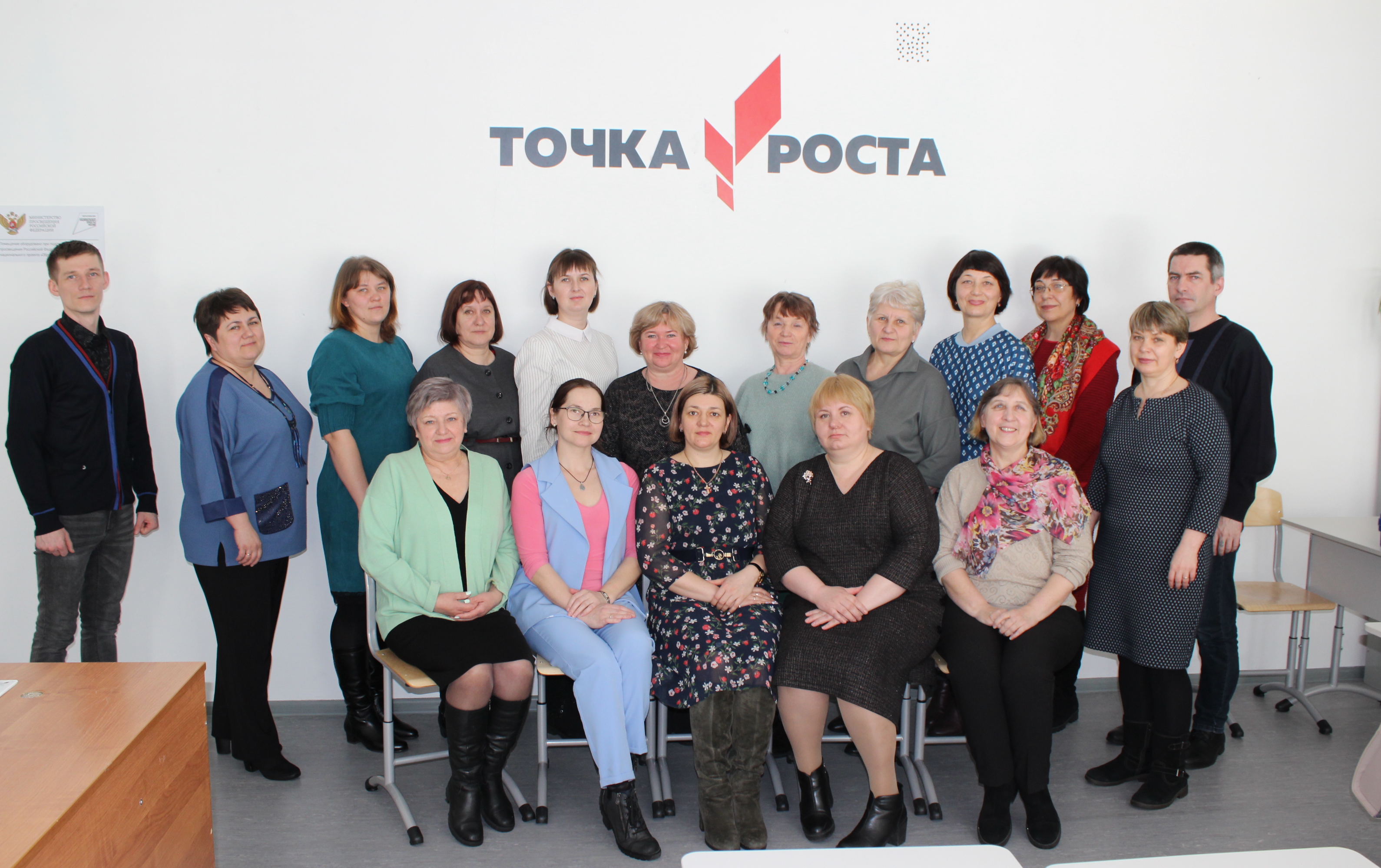  Сведения об участии педагогов дополнительного образования, реализующих программына новых местах ДОД, в региональных, всероссийских и международных мероприятиях по развитию профессионального мастерства (конкурсы профессионального мастерства, представление педагогического опыта) в 2021/2022 уч. Году.Поэтому необходимо нам спланировать хотя бы по 1 выступлению на любом уровне выше муниципального. Уверена, каждому есть о чем рассказать. Начиная со слов: с сентября 2021 года я реализую программу ….. в рамках федерального проекта «Успех каждого ребенка». Рассказать о программе, оборудовании, занятиях, видах деятельности, результатах.  Информация будет актуальна на любом педагогическом форуме. Вариантов множество, в том числе и дистанционных.В 2021 году нашим районом была подана заявка на 45 новых. Мы планировали закупить оборудование и создать 3 детские студии ТВ – МБОУ Ежинская ООШ, МБОУ Первомайская СОШ, МБОУ Торбеевская ООШ. Но Томская область приняла решение не участвовать в 2022 году в проекте. будем надеяться на 2023 год. ЗАДАЧИ.1.Обеспечить эффективное использование оборудования в целях организации образовательного процесса, проектно-исследовательской деятельности.2. Повысить активность участия обучающихся в конференциях, конкурсах, профильных сменах.3. Активизировать деятельность ОО по     обеспечению     информационной открытости                                               реализации проекта «Успех каждого ребенка»     (создание новых мест в дополнительном образовании):     СМИ, сайты, соцсети, стендовая информация. 4. Принять меры по участию педагогов     дополнительного      образования, реализующих программы     на новых местах ДОД, в региональных, всероссийских     и международных мероприятиях по развитию профессионального мастерства (конкурсы профессионального мастерства, представление педагогического опыта)    Я благодарю всех за сотрудничество, желаю всем успехов. Мы вместе делаем очень большое и значимое дело по созданию условий для развития наших сельских школьников. Сведения об участии педагогов дополнительного образования, реализующих программына новых местах ДОД, в региональных, всероссийских и международных мероприятиях по развитию профессионального мастерства (конкурсы профессионального мастерства, представление педагогического опыта) в 2021/2022 уч. Году.Поэтому необходимо нам спланировать хотя бы по 1 выступлению на любом уровне выше муниципального. Уверена, каждому есть о чем рассказать. Начиная со слов: с сентября 2021 года я реализую программу ….. в рамках федерального проекта «Успех каждого ребенка». Рассказать о программе, оборудовании, занятиях, видах деятельности, результатах.  Информация будет актуальна на любом педагогическом форуме. Вариантов множество, в том числе и дистанционных.В 2021 году нашим районом была подана заявка на 45 новых. Мы планировали закупить оборудование и создать 3 детские студии ТВ – МБОУ Ежинская ООШ, МБОУ Первомайская СОШ, МБОУ Торбеевская ООШ. Но Томская область приняла решение не участвовать в 2022 году в проекте. будем надеяться на 2023 год. ЗАДАЧИ.1.Обеспечить эффективное использование оборудования в целях организации образовательного процесса, проектно-исследовательской деятельности.2. Повысить активность участия обучающихся в конференциях, конкурсах, профильных сменах.3. Активизировать деятельность ОО по     обеспечению     информационной открытости                                               реализации проекта «Успех каждого ребенка»     (создание новых мест в дополнительном образовании):     СМИ, сайты, соцсети, стендовая информация. 4. Принять меры по участию педагогов     дополнительного      образования, реализующих программы     на новых местах ДОД, в региональных, всероссийских     и международных мероприятиях по развитию профессионального мастерства (конкурсы профессионального мастерства, представление педагогического опыта)    Я благодарю всех за сотрудничество, желаю всем успехов. Мы вместе делаем очень большое и значимое дело по созданию условий для развития наших сельских школьников.